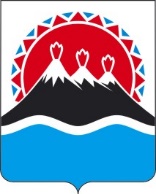 П О С Т А Н О В Л Е Н И ЕПРАВИТЕЛЬСТВАКАМЧАТСКОГО КРАЯПРАВИТЕЛЬСТВО ПОСТАНОВЛЯЕТ:1. Внести в приложение к постановлению Правительства Камчатского края от 23.11.2023 № 586-П «О внесении изменений в приложение к постановлению Правительства Камчатского края от 04.10.2022 № 522-П «Об утверждении Порядка образования территорий традиционного природопользования коренных малочисленных народов Севера, Сибири и Дальнего Востока Российской Федерации, проживающих в Камчатском крае, регионального значения» изменение, изложив часть 8 в следующей редакции:«8. В части 46 слова «Федерального закона от 07.05.2001 № 49-ФЗ» заменить словами «Федерального закона от 07.05.2001 № 49-ФЗ «О территориях традиционного природопользования коренных малочисленных народов Севера, Сибири и Дальнего Востока Российской Федерации», слова «Об утверждении Правил предоставления документов, направляемых или предоставляемых в соответствии с частями 1, 3–133, 15, 151, 152 статьи 32  Федерального закона «О государственной регистрации недвижимости» в федеральный орган исполнительной власти (его территориальные органы), уполномоченный Правительством Российской Федерации на осуществление государственного кадастрового учета, государственной регистрации прав, ведение Единого государственного реестра недвижимости» заменить словами «Об утверждении Правил предоставления документов, направляемых или предоставляемых в соответствии с частями 1, 3–10, 12–133, 15–154 статьи 32 Федерального закона «О государственной регистрации недвижимости» в федеральный орган исполнительной власти (его территориальные органы), уполномоченный Правительством Российской Федерации на осуществление государственного кадастрового учета, государственной регистрации прав, ведение Единого государственного реестра недвижимости».2. Настоящее постановление вступает в силу после дня его официального опубликования.[Дата регистрации] № [Номер документа]г. Петропавловск-КамчатскийО внесении изменений в приложение к постановлению Правительства
 Камчатского края от 23.11.2023 № 586-П «О внесении изменений в приложение к постановлению Правительства Камчатского края от 04.10.2022 № 522-П «Об утверждении Порядка образования территорий традиционного природопользования коренных малочисленных народов Севера, Сибири и Дальнего Востока Российской Федерации, проживающих в Камчатском крае, регионального значения»Председатель Правительства Камчатского края[горизонтальный штамп подписи 1]Е.А. Чекин